Гра «Каїн і Авель»Мета: розвивати в дітей уміння розрізняти добрі і злі вчинки, учити обгрунтовувати свої відповіді, виховувати позитивні емоції, бажання творити добро.Хід гри:Розділити клас на 3 команди, кожній команді дати карту «Каїн і Авель» і видати 10 фішок (5 фішок із зображенням Каїна і 5 фішок із зображенням Авеля).Починаючи із червоної стрілки, а далі за часовою стрілкою, команда читає короткі тексти і якщо зміст правильний – ставлять фішку «Авель», а якщо не правдивий – «Каїн». У грі 5 відповідей – вірних, 5 – ні.Якщо команда вже готова відповідати, діти кажуть: «Ми готові» і кожен учасник гри, по черзі, зачитує класу текст і каже командну відповідь.Перемагає та команда, яка правильно виконає завдання, може бути 3 команди переможців.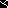 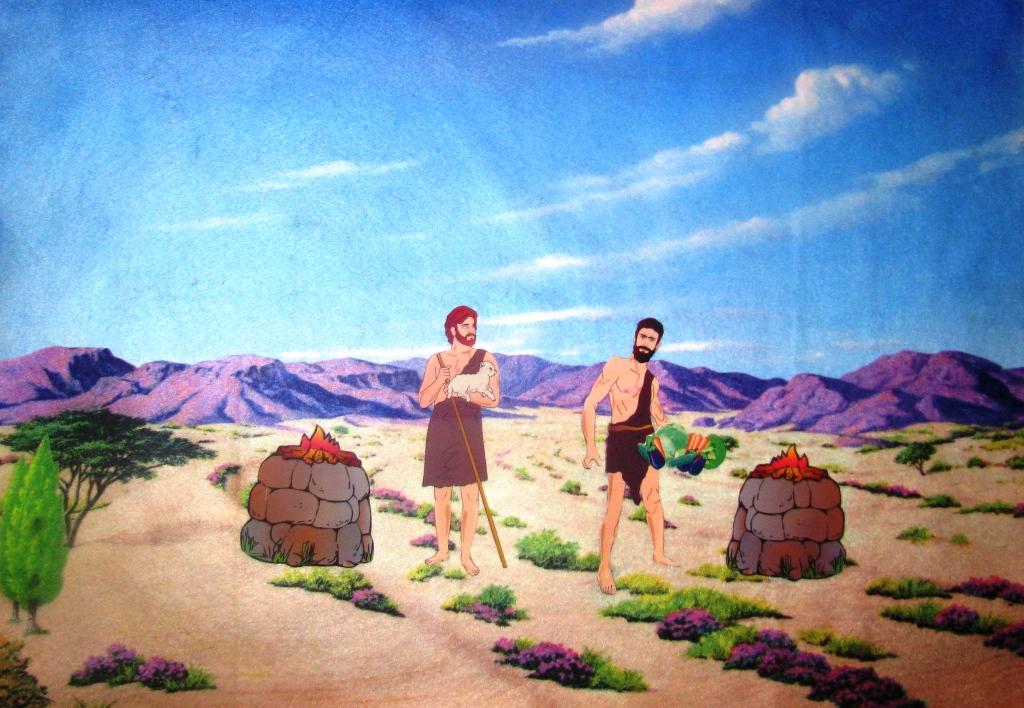 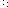 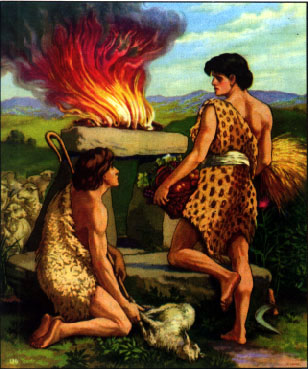 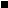 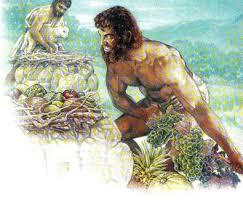 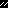 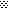 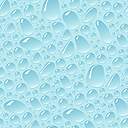 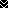 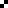 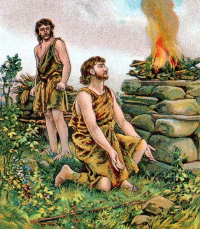 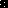 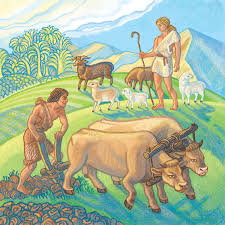 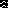 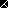 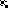 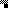 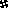 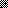 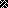 